OFFICIAL SCHEDULE                                                                                                                      RIGHT OF ADMISSION RESERVEDANOTHER POPULAR BUMPER SHOW WEEKENDFeaturing 4 Championship Shows!Friday 22 – Sunday 24 June 2018 - Malmesbury Agricultural Show GroundsPlease bee aware that the grounds are in a rural setting. Keep all sweet items and drinks covered to avoid attracting bees and wrap such refuse in plastic packets provided before disposing into litter bins.
Refreshments will be on sale. |  All judging will be as per catalogue order. |  Parking areas will be indicated. | Please respect the rules and Show Manager’s instructions as we would like to avail of these grounds in the future. |  Exhibitors will be asked to leave the grounds if rules are not adhered to | Please clean up after your dogs and yourselves.- Country atmosphere – country cuisine – country laid-back attitude - ***** Please take careful note of the dates and starting times of each show *****Thank you for supporting our shows – please travel home safely and we’ll see you again next year!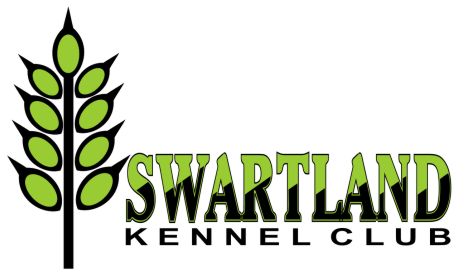 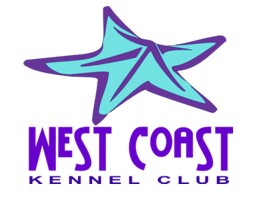 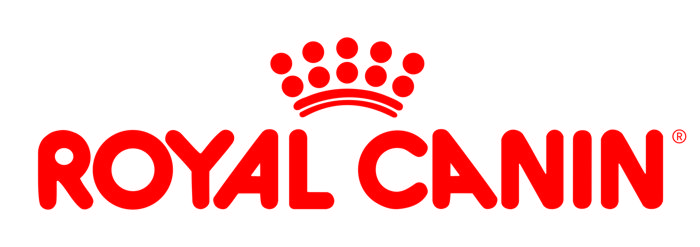 Enquiries:Natalie Nissen: 083 925 4350 : Elrena Stadler 083 457 2659Natalie Nissen: 083 925 4350 : Elrena Stadler 083 457 2659Natalie Nissen: 083 925 4350 : Elrena Stadler 083 457 2659Entry fees:Breed: R110 per dog per class for the first  2 dogs. Thereafter R90 per dog per class. 
Baby Puppy: R70 per dog Veteran: R90 per dogHandling classes: Free if entered in breed otherwise R70 per entry.  Breed: R110 per dog per class for the first  2 dogs. Thereafter R90 per dog per class. 
Baby Puppy: R70 per dog Veteran: R90 per dogHandling classes: Free if entered in breed otherwise R70 per entry.  Breed: R110 per dog per class for the first  2 dogs. Thereafter R90 per dog per class. 
Baby Puppy: R70 per dog Veteran: R90 per dogHandling classes: Free if entered in breed otherwise R70 per entry.  Challenges:
(may also enter on the day)Swartland Brace Sweepstake: R20 per pair. Designer Dog Sweepstake : R10 per entrySwartland Brace Sweepstake: R20 per pair. Designer Dog Sweepstake : R10 per entry     The winners share the takings!Breed classes:Baby Puppy (4-6m)*, Minor Puppy (6-9m), Puppy (9-12m), Junior (12-18m), Graduate (18-24m), SA Bred, Veteran (7yrs+), Open, Champion. *Baby Puppy not eligible for CC or BOBBaby Puppy (4-6m)*, Minor Puppy (6-9m), Puppy (9-12m), Junior (12-18m), Graduate (18-24m), SA Bred, Veteran (7yrs+), Open, Champion. *Baby Puppy not eligible for CC or BOBBaby Puppy (4-6m)*, Minor Puppy (6-9m), Puppy (9-12m), Junior (12-18m), Graduate (18-24m), SA Bred, Veteran (7yrs+), Open, Champion. *Baby Puppy not eligible for CC or BOBCatalogue:Full: R130 - to be ordered and paid with entryFull: R130 - to be ordered and paid with entryFull: R130 - to be ordered and paid with entryPayment methods:EFT preferred or cash deposit only!  No cheques, postal orders or registered mail. Please add R25 for cash deposits to cover bank charges. Entries must be accompanied with proof of payment. 
Reference on deposit slip: your surname.EFT preferred or cash deposit only!  No cheques, postal orders or registered mail. Please add R25 for cash deposits to cover bank charges. Entries must be accompanied with proof of payment. 
Reference on deposit slip: your surname.EFT preferred or cash deposit only!  No cheques, postal orders or registered mail. Please add R25 for cash deposits to cover bank charges. Entries must be accompanied with proof of payment. 
Reference on deposit slip: your surname.Instructions:Please use a separate entry form for each show, clearly marked with the name and number of the showPlease use a separate entry form for each show, clearly marked with the name and number of the showPlease use a separate entry form for each show, clearly marked with the name and number of the showPostal entries:The Show Secretary: Malmesbury Cluster, , Edgemead. 7407The Show Secretary: Malmesbury Cluster, , Edgemead. 7407The Show Secretary: Malmesbury Cluster, , Edgemead. 7407Email entries:natb1@telkomsa.net   Faxed entries:   086 613 2517Faxed entries:   086 613 2517Banking details:Swartland Kennel Club: First National Bank – Moorreesburg  Br code: 200111 ; EFT code: 250655Account no: 62302944998West Coast Kennel Club:First National Bank –  Moorreesburg  Br code: 200111 ; EFT code: 250655Account no: 62302937737West Coast Kennel Club:First National Bank –  Moorreesburg  Br code: 200111 ; EFT code: 250655Account no: 62302937737Commercial Stalls:On application to Natalie Nissen – book and pay by closing date of entries. R120 per stall per day or R300 for whole weekendOn application to Natalie Nissen – book and pay by closing date of entries. R120 per stall per day or R300 for whole weekendOn application to Natalie Nissen – book and pay by closing date of entries. R120 per stall per day or R300 for whole weekendVet on Call: - 022 482 2399 or Emergency 079 978 3947 - 022 482 2399 or Emergency 079 978 3947 - 022 482 2399 or Emergency 079 978 3947Show Manager:Joy McFarlaneJoy McFarlaneJoy McFarlaneOrder of judging:Breed: BOB, RBOB, BP, BJ, BV, BBP; Group: BBP, BV, BJ, BP, GroupFinals: BBPIS, BVIS, BJIS, BPIS, BISBreed: BOB, RBOB, BP, BJ, BV, BBP; Group: BBP, BV, BJ, BP, GroupFinals: BBPIS, BVIS, BJIS, BPIS, BISBreed: BOB, RBOB, BP, BJ, BV, BBP; Group: BBP, BV, BJ, BP, GroupFinals: BBPIS, BVIS, BJIS, BPIS, BIS! !  THE SWEEPSTAKES  ! !! !  THE SWEEPSTAKES  ! !! !  THE SWEEPSTAKES  ! !Swartland Brace Friday 22 June Pair two dogs of the same breed of similar appearance. Judge finds the pair (of any sex, or mixed) that works well together and looks similar. Designer Dog Sunday 24 JuneYou may be hoping to make up a champion - how about you make a dog?!!!Create a Designer Dog of any shape and size for this challenge using recycled items (eg. cardboard tubes, plastic containers, cans, bottles, boxes, etc) put together with string, tape, wire, glue, etc., and add a touch of breed features with paint, buttons, wool, fibre, wood shavings, plastic, etc. Let your imagination flow to create the perfect Designer Dog; identify the “breed” and give it a name; then have it ready for judging on Sunday at lunchtime.Friday 22 June 2018 – 9.30amSaturday 23 June 2018 – 8.00amSaturday 23 June 2018 – on completion of Swartland KC Best in Show – (approx. 1.30pm)Sunday 24 June 2018 – 8.30amThis show will be held under the Rules and Regulations of the Kennel Union of . The Committee reserves the right to appoint alternative judges at its discretion.